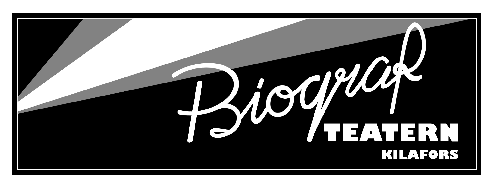 HYRESKONTRAKT  		               senast reviderat mars 2023(Skrivs ut och undertecknas i två ex. eller bekräftas via mail)
Kontaktuppgifter till hyresgästNamn på hyresgäst _________________________________________________________Adress ___________________________________________________________________Telefon _____________________________Mailadress _____________________________Fakturaadress ______________________________________________________________Önskar hyra följande lokaler (markera med X)      Biosalong och mingelsalong      Endast biosalong (max 220 pers)      Endast mingelsalong (max 149 pers)Typ av evenemang _______________________ Datum och tid _____________________Jag/vi önskar använda följande teknik…      Ingår i hyran: Videokanon och ljudanläggning i mingelsalong, internet      Extra kostnad tillkommer: Bioprojektor, scenbelysning, ljudanläggning i biosalongÖvriga önskemål utifrån tekniken (beskriv här nedan)____________________________________________________________________________________________________________________________________________________Har emottagit nyckel nummer _________ Återlämnad (signatur av uthyrare) _________Jag/vi har läst dokumentet gällande regler vid uthyrning som finns tillgängligt på hemsidan och är därmed införstådda i följande (markera med X)      Gällande brandskyddsbestämmelser och säkerhetskrav      Städrutiner och återställandet av lokalen      Övriga regler vid uthyrning      Att hyresgästen är ytterst ansvarig och behöver närvara under hela evenemanget

_______________________________                 	_______________________________
Underskrift				Ort och datum
_______________________________Namnförtydligande	